QUIZ 9º ANO – INGLÊS 2º BIMESTREOs verbos modais podem indicar diferentes ideias de acordo com o contexto em que estão inseridos. Analise as frases e assinale aquela que indica capacidade.You should work harder to earn a better salary.Greg may play soccer after the school. He asked his mother yesterday.Jimmy must work every morning.Arthur can swim, run and cycle. He practices triathlon.Complete a frase de acordo com a imagem e o uso dos verbos modais. “The salesman knocked at the door and said: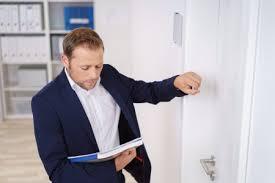 Should I come in?Can I come in?May I come in?Must I come in?Ralph e seus pais são alemães e mudaram-se há pouco tempo para a Austrália. Numa aula em sua nova escola, Ralph precisava ir ao banheiro e disse: “Mr. Hobbes, can I go to the bathroom?” Seu professor corrigiu e disse que a forma adequada seria:May I go to the bathroom?Should I go to the bathroom?Must I go to the bathroom?Do I go to the bathroom?James is a good student but had some difficulties in Chemistry. He got a bad grade and is worried about the final exam. What do you say to him?James you can’t study science.James you should study science.James you may study science.James you must study science.Bruno is 20 years old and his brother is 16. Ricardo, the brother, is watching a violent movie. Bruno says to Ricardo: Ricardo, you must watch this movie. It’s not good for you.Ricardo, you shouldn’t watch this movie. It’s not good for you.Ricardo, you should watch this movie. It’s not good for you.Ricardo, you can’t watch this movie. It’s not good for you.RESPOSTAS: 1.d; 2.c; 3.a; 4.d; 5.bComentário questão 1: Segundo as informações estudadas, apenas o modal “Can” representa a ideia de capacidade.Comentário questão 2: A única alternativa que forma a pergunta com sentido de permissão formal é a letra C. Should indica conselho, Can relaciona-se com capacidade e Must tem ideia de obrigação.Comentário questão 3: A forma CAN pode ser usada para indicar permissão informal, para pessoas desconhecidas e para demostrar mais respeito e formalidade, usamos a palavra MAY.Comentário questão 4: O texto diz que James tem notas baixas, portanto ele precisa estudar, queira ou não.Comentário questão 5: Pelo contexto, percebemos que Ricardo está vendo um filme inadequado para sua faixa etária. Seu irmão Bruno, percebe e aconselha a evitar esse tipo de programa. O modal responsável por aconselhar é o modal Should.